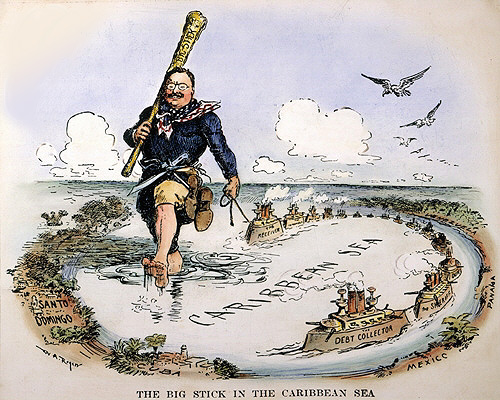 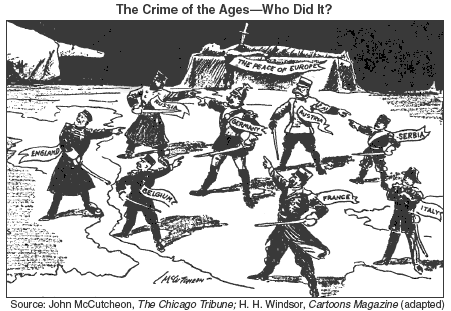 Unit 4:  Imperialism and World War I1898-1920DateLesson FocusHomeworkMarch 6Introduce Imperialism     Types of Imperialism and Reasons for ImperialismContinue With:Read Chapters: 18 & 19Purple SheetSpanish American War TCI ActivityImperialism MapWWI TCI ActivityMovie NotesAreas of Imperialism Graphic OrganizerMarch 7The Spanish American WarCauses and Events of the WarTCI ActivityContinue With:Read Chapters: 18 & 19Purple SheetSpanish American War TCI ActivityImperialism MapWWI TCI ActivityMovie NotesAreas of Imperialism Graphic OrganizerMarch 8Outcomes of the Spanish American WarFinish TCI ActivityComparing Progressive and Imperial Presidencies Continue With:Read Chapters: 18 & 19Purple SheetSpanish American War TCI ActivityImperialism MapWWI TCI ActivityMovie NotesAreas of Imperialism Graphic OrganizerMarch 9The Causes of World War IWorld War IContinue With:Read Chapters: 18 & 19Purple SheetSpanish American War TCI ActivityImperialism MapWWI TCI ActivityMovie NotesAreas of Imperialism Graphic OrganizerMarch 10The Events of World War IWWI TCI ActivityContinue With:Read Chapters: 18 & 19Purple SheetSpanish American War TCI ActivityImperialism MapWWI TCI ActivityMovie NotesAreas of Imperialism Graphic OrganizerDateLesson FocusHomeworkMarch 13Finish World War IDomestic and Foreign Policy Outcomes of World War IFinish any work that needs finishingAll Unit Work Due tomorrowMarch 14Test on Progressivism/Imperialism/WWIAll Work Due